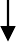 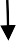 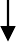 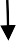 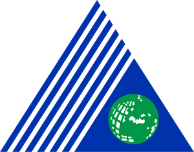 Yeditepe Üniversitesi Sağlık Bilimleri Fakültesi Hemşirelik Bölümü Öğrenci ve Mezun İzlem Komisyonu Öğrenci Memnuniyeti Değerlendirmesiİş Akış ŞemasıDoküman No:Yeditepe Üniversitesi Sağlık Bilimleri Fakültesi Hemşirelik Bölümü Öğrenci ve Mezun İzlem Komisyonu Öğrenci Memnuniyeti Değerlendirmesiİş Akış Şemasıİlk Yayın Tarihi:Yeditepe Üniversitesi Sağlık Bilimleri Fakültesi Hemşirelik Bölümü Öğrenci ve Mezun İzlem Komisyonu Öğrenci Memnuniyeti Değerlendirmesiİş Akış ŞemasıRevizyon Tarihi:Yeditepe Üniversitesi Sağlık Bilimleri Fakültesi Hemşirelik Bölümü Öğrenci ve Mezun İzlem Komisyonu Öğrenci Memnuniyeti Değerlendirmesiİş Akış ŞemasıRevizyon No:Yeditepe Üniversitesi Sağlık Bilimleri Fakültesi Hemşirelik Bölümü Öğrenci ve Mezun İzlem Komisyonu Öğrenci Memnuniyeti Değerlendirmesiİş Akış ŞemasıSayfa No:İş Akış Adımlarıİlgili DokümanlarYılda 1 kez  öğrenci memnuniyet anketi ile değerlendirmelerinin yapılmasıÖğrenci memnuniyetine ait değerlendirme verilerinin tablolarının oluşturulmasıÖğrenci memnuniyeti verilerinin analiz edilmesi ve iyileştirilmesi ve geliştirilmesi gereken yönlerin saptanmasıİyileştirilmesi ve geliştirilmesi gereken yönlere ilişkin İyileştirme ve Geliştirme Komisyonu’na iletilmesiÖğrenci memnuniyeti değerlendirme geri bildirim raporunun Akreditasyon Kurulu’na iletilmesiAkreditasyon Kurulu’ndan iyileştirme ve geliştirmeye yönelik yapılması planlanan faaliyetlere yönelik geri bildirimlerin alınmasıÖğrenci memnuniyeti google formuÖğrenci memnuniyeti değerlendirme geri bildirim raporu